Asco de vidaHoy, estoy alucinando porque las dos últimas tías con las que estuve me dejaron por un tío. Soy lesbiana, por lo que se podría deducir que ellas también. Pues no, parece que no. O quizás las convierto. Que la Iglesia esté tranquila, soy la cura para la homosexualidad femenina. ADV 23 / Estoy de acuerdo, qué asco de vida (419) - Tú te lo has buscado (46) 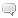 Hoy, estaba viendo la tele con mi novio. Estaban echando un anuncio de un gimnasio de tías perfectas con tetas enormes. Tengo las tetas pequeñas y me acabo de apuntar al gimnasio. Le he dicho de broma: 'Mira, dentro de poco seré como una de esas tías buenorras', y me ha contestado: 'Sólo te parecerías a ellas si te operaras'. ADV 65 / Estoy de acuerdo, qué asco de vida (244) - Tú te lo has buscado (479)Por Aparentmentefeo a las 11:01 26/01/2010 / Varios Hoy, me he hecho fan en el Facebook de "Feos que van a otros países para ir de exóticos y ligar más". Diez minutos más tarde, la chica que me gusta ha comentado "Jajajaja, ya vessss ;)" y ocho personas han marcado "me gusta". El año que viene me marcho de Erasmus a Alemania. ADV 31 / Estoy de acuerdo, qué asco de vida (93) - Tú te lo has buscado (530)
Hoy, me he dado cuenta de que estaba estudiando para febrero una asignatura de la que no me había matriculado. ADV 35 / Estoy de acuerdo, qué asco de vida (225) - Tú te lo has buscado (1223) /Hoy, mi abuela me ha explicado la razón por la que todos sus hijos son varones: mi abuelo "apretaba fuerte en el asunto", y que mi padre debe ser un picha floja, ya que sólo ha tenido chicas. ADV 28 / Estoy de acuerdo, qué asco de vida (808) - Tú te lo has buscado (37) /Hoy, en clase de dibujo técnico, mis compañeros de clase han quedado para hacer cena de clase e irse a la discoteca. Todos han sido invitados menos mi compañero de mesa y yo. Incluído el profesor, de unos 60 años, al que todos odiamos. ADV 31 / Estoy de acuerdo, qué asco de vida (924) - Tú te lo has buscado (115) Hoy, y desde hace dos meses, estoy trabajando en una tienda de deportes, puesto que de lo que estudié no encontraba nada. Desde hace dos meses también, me han llamado infinitas veces para trabajos de lo que estudié. He dicho a todos que no porque en lo que estoy ahora es fácil y cobro bastante bien. Tengo una carrera y un master. Trabajo donde sólo piden la ESO. Lo hago por elección propia. ADV 70 / Estoy de acuerdo, qué asco de vida (225) - Tú te lo has buscado (1129) Hoy, salí de cama a las 12:30 de la noche para ir a llevarle tabaco al chico que me pone, porque me dijo que estaba de guardia y sin tabaco. Sospecho que quería reírse de mí porque en el sitio donde me dijo que estaba de guardia no vi a nadie y después de hacerle una perdida y llamarlo dos veces apagó el móvil. Me siento como una auténtica gilipollas. ADV 26 / Estoy de acuerdo, qué asco de vida (312) - Tú te lo has buscado (1159) /Hoy, tengo mucha hambre y no puedo cenar porque no sé encender el horno. Tengo 20 años. Estoy tan desesperado que he buscado en Internet y en youtube cómo encender un horno. No he conseguido nada. ADV 109 / Estoy de acuerdo, qué asco de vida (123) - Tú te lo has buscado (2009) Hoy, estoy trasladándome al piso que compartiré con mi novia. Hoy tengo que llevar el ordenador (entre otras cosas) y me he visto obligado a borrar todo el porno. 4'6 GB. Acaba de morir mi juventud. ADV 65 / Estoy de acuerdo, qué asco de vida (577) - Tú te lo has buscado (1155) /Hoy, bueno, hace una semana, me fui de viaje a Sevilla y le puse los cuernos a mi novia. Quise ser sincero y se lo conté. Me dejó de hablar, pero ayer me dijo que fuera a su casa para ver si podíamos arreglarlo. Acabamos enrollándonos en su cama y cuando ya estaba con todo el calentón me apartó y me dijo que me volviera a Sevilla si quería echar un polvo. Sólo buscaba vengarse cuando me llamó. ADV 75 / Estoy de acuerdo, qué asco de vida (126) - Tú te lo has buscado (2867) Hoy, he rechazado una oferta de trabajo donde ganaría unos 1200 euros (comida y casa incluída) y todo porque tendría que trasladarme a otro país y mi novia no lo aceptaría. Hace unas horas, hablando con ella, descubrí que ya no me quiere como antes. Sus palabras fueron "Siento que nuestra relación se acaba". Me quedé sin oferta de trabajo y me da que sin novia también. ADV 26 / Estoy de acuerdo, qué asco de vida (1459) - Tú te lo has buscado (448) Hoy, estaba en casa de mi novia por la noche, estábamos los dos en la cocina y fuimos para el salón. La luces estaban apagadas y ella salió primera, yo salí después y vi una sombra y le pellizqué el culo en señal de cariño. Cuando encendí la luz vi que era mi suega en vez de mi novia. Después de esto no sé si volveré a casa de mi novia. ADV 15 / Estoy de acuerdo, qué asco de vida (979) - Tú te lo has buscado (277) Hoy, tras tres años y medio de relación con mi novia, descubrí su perfil en una página de contactos (de esas en las que la gente dice si eres sexy o más feo/a que un pie). Estaba en la sección de lesbianas. Todavía no le he comentado nada; no sé si debería dejarla o proponerle un trío. ADV 37 / Estoy de acuerdo, qué asco de vida (1064) - Tú te lo has buscado (119) /Hoy, mi novia me ha dejado porque se agobia con los exámenes y se está jugando su futuro. Yo estudio ingeniería, ella no ha acabado el bachiller. ADV 45 / Estoy de acuerdo, qué asco de vida (1254) - Tú te lo has buscado (155) Hoy, me he enterado que la chica a la que llevo siendo fiel más de un año, pese a que ella tenía novio (siempre me decía que iba a dejarlo), ha dado por fin el paso y ha cortado con su novio. Me ha dicho que siente algo por otro tío y que va a intentarlo. ADV 197 / Estoy de acuerdo, qué asco de vida (455) - Tú te lo has buscado (1392) Hoy, mi marido de 9 años me ha confesado que es gay. Ha insinuado que sólo tenía erecciones porque yo era lo más parecido a un hombre. ADV 101 / Estoy de acuerdo, qué asco de vida (8664) - Tú te lo has buscado (675) /Hoy, mi hermano trajo a su novia para presentarla toda la familia. Nos pareció muy simpática a todos y mi madre le dijo que ella era como la hija que nunca tuvo. Y yo soy su hija. ADV 28 / Estoy de acuerdo, qué asco de vida (5725) - Tú te lo has buscado (402) Hoy, fui a recoger a mi hija en casa de mi exmarido y su nueva novia estaba ahí. Le dije a mi hija que era hora de irnos y ella se abrazó a la novia de mi exmarido y le dijo "Mami, me quiero quedar". Mi hija llama "Mami" a otra mujer. ADV 19 / Estoy de acuerdo, qué asco de vida (5461) - Tú te lo has buscado (751) Hoy, después de tener sexo por primera vez con mi novia, me dijo "Es bueno que tengas el pene tan pequeño porque no me has hecho nada de daño". ADV 28 / Estoy de acuerdo, qué asco de vida (5079) - Tú te lo has buscado (403) /Hoy, fui al médico con mis padres. El médico me preguntó si era sexualmente activo y le dije "Sí". Mi madre se rió y dijo "Muy buena". Mi padre, con su tono gracioso de siempre dijo "Tu mano no cuenta". ADV 37 / Estoy de acuerdo, qué asco de vida (4318) - Tú te lo has buscado (773)Hoy, he descubierto que enviar zumbidos por el Messenger a las chicas es lo más cerca que puedo estar de zumbarme a alguna. ADV 39 / Estoy de acuerdo, qué asco de vida (4018) - Tú te lo has buscado (768) /Hoy, he celebrado mi 21 cumpleaños. Mi novio de 3 años me ha regalado un consolador rosa gigante. Pensando que era un chiste le dije "No necesito esto si te tengo a ti". Su respuesta fue "De eso es de lo que te quiero hablar". ADV 17 / Estoy de acuerdo, qué asco de vida (2936) - Tú te lo has buscado (194) 
Hoy, mi novia me ha dejado porque dice que soy un egoísta porque no me puedo ir de vacaciones este verano con ella. Me han quedado cinco de la carrera y necesito la beca para seguir estudiando porque mis padres están en paro. Soy el único de mi familia que trabaja compaginándolo con mis estudios. Mi novia dice que le he jodido el verano. ADV 31 / Estoy de acuerdo, qué asco de vida (2917) - Tú te lo has buscado (196)Hoy, un día después de que mis compañeras de clase conocieran a mi novio, me han preguntado: "¿Cómo ves la relación?", "¿Fue amor a primera vista?" y un "¿Tus padres ven la relación con buenos ojos?". Mi novio sufrió un accidente hace 5 meses. Es ciego. Y estoy hasta las narices de ese tipo de bromas. ADV 194 / Estoy de acuerdo, qué asco de vida (2865) - Tú te lo has buscado (87) /Hoy, mi novia me ha dejado porque supuestamente soy demasiado bueno para ella y no me merece. ADV 95 / Estoy de acuerdo, qué asco de vida (2590) - Tú te lo has buscado (158) 
Hoy, ha llamado a casa la mejor amiga de mi hermana, que vive detrás de mi casa, para decirle que su madre, que estaba en trámites de divorcio con su marido, se ha suicidado. Es la quinta mujer de mi barrio que se ahorca este año. Mi madre lleva seis meses en tratamiento con antidepresivos, y ahora bromea con que la siguiente va a ser ella. No tiene gracia. ADV 29 / Estoy de acuerdo, qué asco de vida (2495) - Tú te lo has buscado (47) 